.#4-measure wait (12 beats)S1: 2 TWINKLES (12:00)S2: 2 TWINKLES (DON’T OVERTURN 2ND ONE) (12:00)S3: PROGRESSIVE WALTZ BOX FORWARD (12:00)S4: PROGRESSIVE WALTZ BOX BACK (12:00)S5: SIDE BALANCE LEFT, FULL TURN ROLL RIGHT (12:00)S6: CROSS ROCK, RECOVER, SIDE (ALL TWICE) (12:00)S7: ¼ TURN WALTZ, BACKUP WALTZ (9:00)S8: ¼ TURN WALTZ, BACKUP WALTZ (6:00)Note: Choreographed for the Creston Line Dance Festival in April 2017.Choreographer:  Karen Tripp, Cranbrook, BC, CanadaEmail:  karen@trippcentral.ca/dance	Jim Reeves Waltz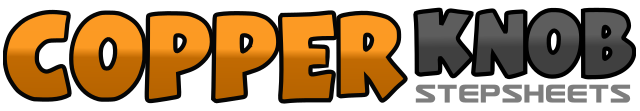 .......Count:48Wall:2Level:Beginner waltz.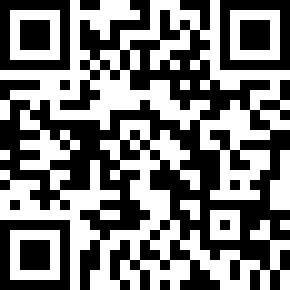 Choreographer:Karen Tripp (CAN) - March 2017Karen Tripp (CAN) - March 2017Karen Tripp (CAN) - March 2017Karen Tripp (CAN) - March 2017Karen Tripp (CAN) - March 2017.Music:Jim Reeves Medley - The Deans Brothers : (4:12)Jim Reeves Medley - The Deans Brothers : (4:12)Jim Reeves Medley - The Deans Brothers : (4:12)Jim Reeves Medley - The Deans Brothers : (4:12)Jim Reeves Medley - The Deans Brothers : (4:12)........1-2-3Cross left over right, step side right turning slightly left face, close left to right4-5-6Cross right over left, step side left, turning slightly right face, close right to left7-8-9Cross left over right, step side right turning slightly left face, close left to right10-11-12Cross right over left, step side left squaring up to 12:00, close right to left13-14-15Step forward left, step side right, close left to right16-17-18Step forward right, step side left, close right to left19-20-21Step back left, step side right, close left to right22-23-24Step back right, step side left, close right to left25-26-27Step side on left, cross right slightly behind left, recover on left28-29-30Turn ¼ right and step right, turn ½ right and step back left, turn ¼ right and step right31-32-33Cross rock left over right, recover on right, step side left34-35-36Cross rock right over left, recover on left, step side right37-38-39Step left forward beginning 1/4 left turn, step right next to left finishing turn (9:00), step left next to right finishing turn40-41-42Step back right, step left next to right, step right in place43-48Repeat 37-42.